Half Term Curriculum Plan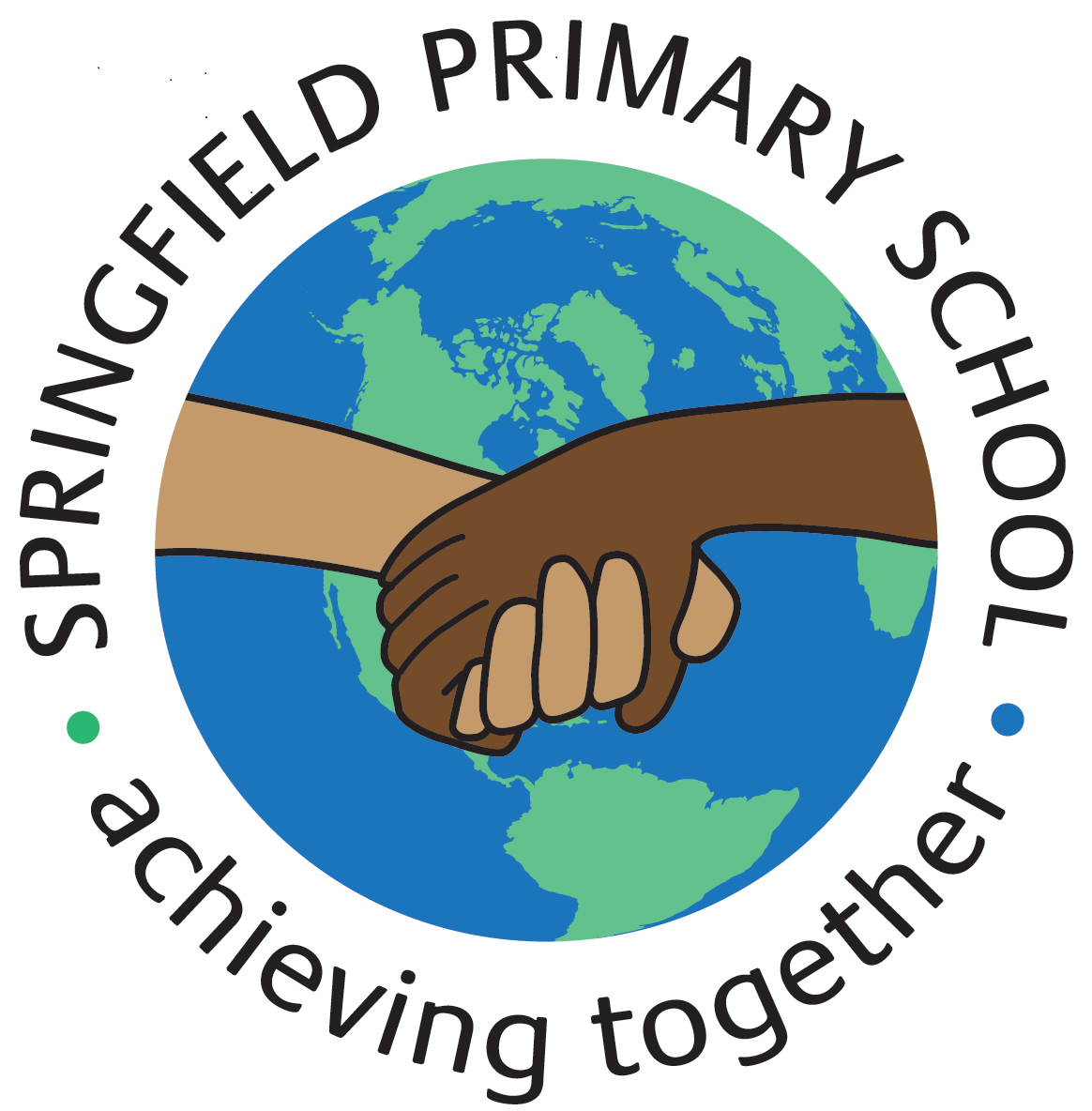 Term: Autumn 2Term: Autumn 2Theme: The Iron ManTheme: The Iron ManTheme: The Iron ManKey Questions: Are all monsters bad?What makes people good or bad?What causes different behaviour?Key Questions: Are all monsters bad?What makes people good or bad?What causes different behaviour?Stimulus: 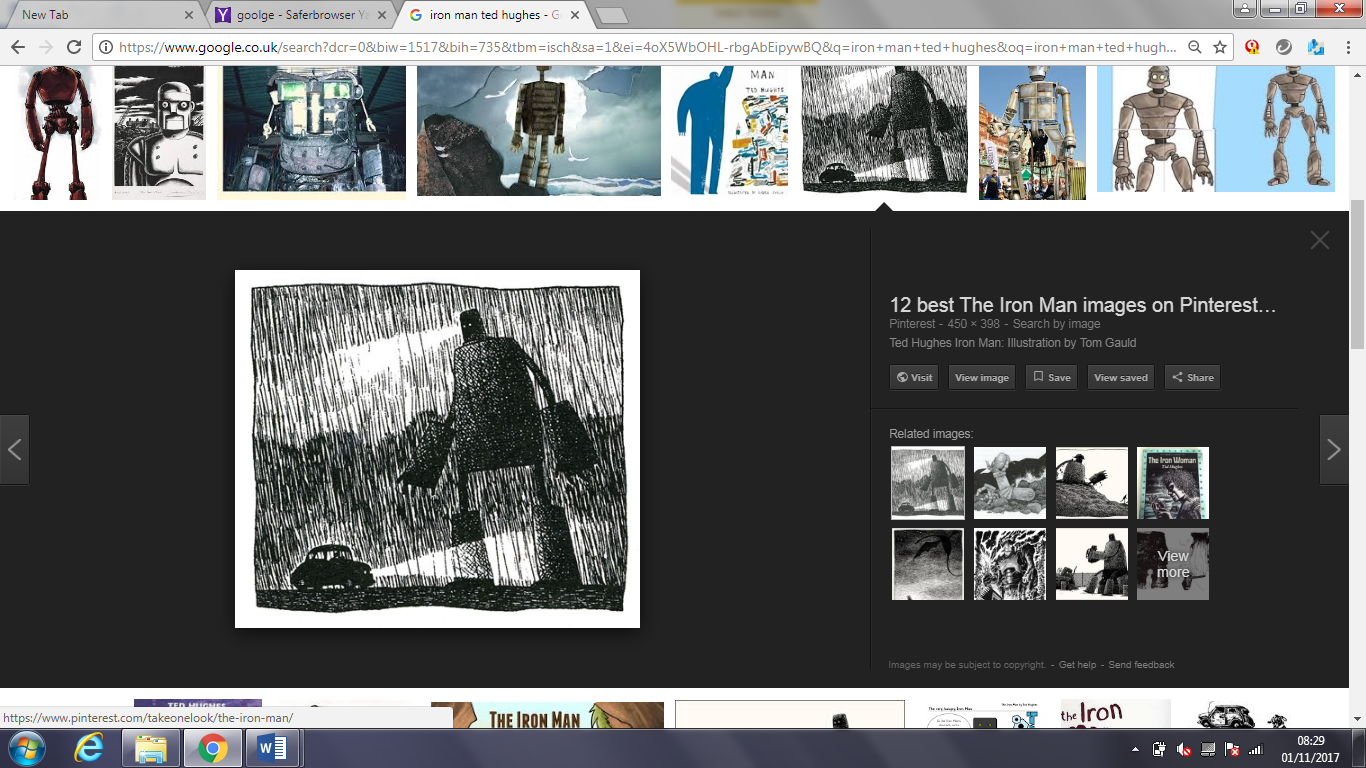 Text: The Iron Man by Ted HughesIn groups, children will design models of the Iron Man, complete with light-up eyes. This will be used a stimulus for writing.  Children are asked to bring in cardboard cereal boxes (or similar) and other materials from home – please save your card cereal boxes for Week 4.Stimulus: Text: The Iron Man by Ted HughesIn groups, children will design models of the Iron Man, complete with light-up eyes. This will be used a stimulus for writing.  Children are asked to bring in cardboard cereal boxes (or similar) and other materials from home – please save your card cereal boxes for Week 4.Stimulus: Text: The Iron Man by Ted HughesIn groups, children will design models of the Iron Man, complete with light-up eyes. This will be used a stimulus for writing.  Children are asked to bring in cardboard cereal boxes (or similar) and other materials from home – please save your card cereal boxes for Week 4.As Writers we will:Read a range of newspapersInvestigate the key features of newspaper articlesRole-play as newspaper reporters interviewing people at the scene of an incidentLearn how to lay out our writing in the style of a newspaper front pageWrite using direct quotes from our interviews alongside using reported speechWrite an independent newspaper articleInvestigate homophones.As Writers we will:Read a range of newspapersInvestigate the key features of newspaper articlesRole-play as newspaper reporters interviewing people at the scene of an incidentLearn how to lay out our writing in the style of a newspaper front pageWrite using direct quotes from our interviews alongside using reported speechWrite an independent newspaper articleInvestigate homophones.As Artists we will:N/AAs Designers we will:Learn about how electrical products workAnalyse and evaluate electrical productsDesign a product to meet a specific set of specific user needsMake and evaluate an Iron Man head desk lampAs Computer Engineers we will:Explain that sound can be recordedExplain that audio recordings can be editedRecognise the different parts of creating a podcast projectApply audio editing skills independentlyCombine audio to enhance a podcast projectEvaluate the effective use of audio.As Writers we will:Read a range of newspapersInvestigate the key features of newspaper articlesRole-play as newspaper reporters interviewing people at the scene of an incidentLearn how to lay out our writing in the style of a newspaper front pageWrite using direct quotes from our interviews alongside using reported speechWrite an independent newspaper articleInvestigate homophones.As Writers we will:Read a range of newspapersInvestigate the key features of newspaper articlesRole-play as newspaper reporters interviewing people at the scene of an incidentLearn how to lay out our writing in the style of a newspaper front pageWrite using direct quotes from our interviews alongside using reported speechWrite an independent newspaper articleInvestigate homophones.As Artists we will:N/AAs Designers we will:Learn about how electrical products workAnalyse and evaluate electrical productsDesign a product to meet a specific set of specific user needsMake and evaluate an Iron Man head desk lampAs Musicians we will:Listen to a song / appraise a song / learn a song / perform a song: Stop!Listen to Gotta Be Me, Radetzky March by Strauss, Can’t Stop The Feeling, Libertango by Astor Piazallo and Mas Que Nada by the Black-Eyed PeasAs Mathematicians we will:Investigate area by counting squares, making shapes and comparing areas of shapesLearn multiples of 3Multiply and divide by 6; multiply and divide by 9Multiply by 1 and 0Divide a number by 1 and itselfMultiply three numbers.As Mathematicians we will:Investigate area by counting squares, making shapes and comparing areas of shapesLearn multiples of 3Multiply and divide by 6; multiply and divide by 9Multiply by 1 and 0Divide a number by 1 and itselfMultiply three numbers.As Artists we will:N/AAs Designers we will:Learn about how electrical products workAnalyse and evaluate electrical productsDesign a product to meet a specific set of specific user needsMake and evaluate an Iron Man head desk lampAs Musicians we will:Listen to a song / appraise a song / learn a song / perform a song: Stop!Listen to Gotta Be Me, Radetzky March by Strauss, Can’t Stop The Feeling, Libertango by Astor Piazallo and Mas Que Nada by the Black-Eyed PeasAs Mathematicians we will:Investigate area by counting squares, making shapes and comparing areas of shapesLearn multiples of 3Multiply and divide by 6; multiply and divide by 9Multiply by 1 and 0Divide a number by 1 and itselfMultiply three numbers.As Mathematicians we will:Investigate area by counting squares, making shapes and comparing areas of shapesLearn multiples of 3Multiply and divide by 6; multiply and divide by 9Multiply by 1 and 0Divide a number by 1 and itselfMultiply three numbers.As French speakers we will:Learn about French adjectivesLearn about foodLearn how to give an opinion about foodLearn how to shop for food in FrenchAs French speakers we will:Learn about French adjectivesLearn about foodLearn how to give an opinion about foodLearn how to shop for food in FrenchAs Scientists we will:Make simple circuits and test to see if a material is an electrical insulator or conductorMake a variety of switchesApply knowledge of circuits and electricity to make an Iron Man head desk lamp (links with DT).As Geographers we will:Explain what sustainability meansDraw up an action plan to help the school become more sustainableLearn how wind turbines and solar panels generate electricity.As Historians we will:N/AAs Sportspeople we will:Indoors: Copy and create actions; choose actions that relate to a themeDevelop dance using matching and mirroringDevelop a dance phrase to use as part of a class performanceSwimmingLearn to swim competently and confidently over a distance of 25mUse a range of strokes effectively, such as front crawl and back stroke and perform safe self-rescue techniques in different situations.As Sportspeople we will:Indoors: Copy and create actions; choose actions that relate to a themeDevelop dance using matching and mirroringDevelop a dance phrase to use as part of a class performanceSwimmingLearn to swim competently and confidently over a distance of 25mUse a range of strokes effectively, such as front crawl and back stroke and perform safe self-rescue techniques in different situations.As learners of Religion we will:Learn how people express their religious and spiritual ideas on pilgrimagesExplain what Muslims believe about pilgrimagesPresent the main events of the HajjExplain what Jews believe about pilgrimagesExplain why pilgrimages are special In RSHE we will:Learn about keeping friendships healthyAsk are friendships always fun?